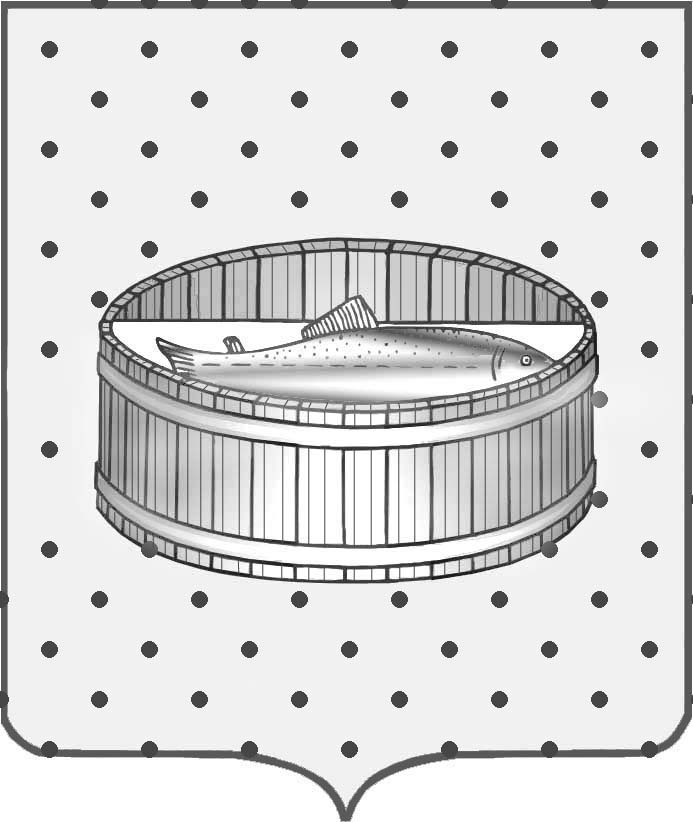 Ленинградская область                           Лужский муниципальный район Совет депутатов Лужского городского поселениятретьего созываРЕШЕНИЕ                                                               15 декабря 2015 года    № 101                                                                         Об утверждении плана работы Совета депутатов Лужского городского поселения на первое полугодие 2016 годаЗаслушав и обсудив информацию Степанова В.Н. – главы Лужского городского поселения, Совет депутатов Лужского городского поселения   РЕШИЛ:Информацию принять к сведению.2. План работы Совета депутатов на первое полугодие 2016 года утвердить (приложение).Глава Лужского городского поселения,исполняющий полномочия председателя Совета депутатов	                                                                           В.Н. Степанов              Утвержденрешением Совета депутатов Лужского городского поселения от 15.12.2015 № 101(приложение)ПЛАНработы Совета депутатов Лужского городского поселенияна первое полугодие 2016 г.Разослано: адм. ЛМР – 2 экз., прокуратура.№№п/пНаименованиеДатаОтветственные12341.О внесении изменений в Устав Лужского городского поселенияапрель 2016 годаГлава Лужского городского поселения Степанов В.Н.2.О внесении изменений и дополнений в решение Совета депутатов Лужского городского поселения «О бюджете муниципального образования Лужское городское поселение на 2016 год»в течение первого полугодия 2016 годаПредседатель КФ ЛМР Кудрявцева Ю.Б.3.Об исполнении бюджета муниципального образования Лужское городское поселение за 2015 годмай 2016 годаПредседатель КФ ЛМР Кудрявцева Ю.Б.